L’association INITATIVES POUR L’EDUCATION CULTURE ET DEVELOPPEMENT TANGER 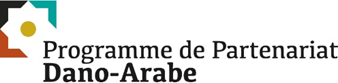 recrute un/une Coordinateur CommunautaireCadre de recrutement : Créée le 10 Octobre 2014 par des jeunes diplômés du travail social ayant comme objectif de contribuer au changement du tissu social marocainC’est un espace de rencontre entre plusieurs professionnels de l’action sociale issus d’écoles, d’instituts pour un partage d’expériences, d’appui et promotion des différents métiers sociaux .Elle a pour objectif de contribuer au développement de la ville de Tanger par l’encadrement et le renforcement des capacités des jeunes, des femmes et des enfantsDans ce cadre l’association et Le Projet pour la Sureté et la Sécurité Communautaire (COPA) implémenté dans le Nord du Maroc et plus précisément à Tanger et à Tétouan sont à la recherche d’un(e) candidat(e) de nationalité Marocaine pour un poste de Coordinateur Communautaire basé dans la ville de TANGER. Les objectifs du Programme COPA sont de de rapprocher les citoyens des communautés concernées avec les autorités locales et plus précisément des services de police en vue d’améliorer les conditions de sécurité dans les quartiers.Mission principale :Dans le cadre des activités du Projet Communautaire pour la Sûreté et la Sécurité à TANGER le/la Coordinateur Communautaire aura pour objet de cordonner entre le Bureau COPA, l’association initiatives «  IPECD » et et  l’équipe noyau de messnana après sa création.Activités essentielles :Coordonner entre les associations partenaires, les deux centres de qualification sociale et COPA.Apporter un appui technique aux associations d’appui des centres de l’Entraide Nationale et les associations partenairesMobiliser les membres des équipes noyaux pour toute réunion ou activité programméePréparer des fiches techniques et fiches de présence à priori,Mettre en place les activités,Rendre les rapports financiers et narratifs ainsi que tout autre document justificatif dans un délai n’excédant pas une semaine après l’exécution de l’activité.Collecter et fournir les données nécessaires au système de suivi et d’évaluation de COPAFaciliter et promouvoir le partage d’information entre les membres des équipes noyaux.Identifier les difficultés rencontrées dans la préparation et/ou l’exécution des activités.Assister aux achatsIdentifier les besoins organisationnels des partenaires associativesMaintenir une communication étroite avec l’Officier de Projet responsableCOMPETENCES PROFESSIONNELLES SOUHAITABLESAu minimum de 3 à 5 ans d’expérience dans le domaine du travail communautaire dans la région du Nord et préférablement à Tétouan Capacité à mener de front plusieurs taches, habilité à gérer des équipes de volontaires en respectant les calendrier établis Bonne connaissance des structures administratives régionalesHabilité à s’exprimer en groupe et vis-à-vis des autoritésBachelor en science sociale ou toute autre matière utile à la fonction Maîtrise du Français et de l’Arabe parlé et écritLa connaissance de l’Anglais et résider dans le Nord est un plusExpérience dans le suivi de projets de développement valoriséeCOMPETENCES TRANSVERSALES Technique de conduite d’entretienTechniques d’animation de groupeQualités relationnelles (disponibilité, écoute, patience) Sens de l’organisationCompétence rédactionnelleCapacité de travail en équipe, et capacités d’adaptation et d’analyse Dynamisme et initiative,Capacité de travailler d’une manière autonome.Connaissance de l’environnement social, institutionnel et économiqueArabe et Français parlé et écrit couramment, Bonne utilisation de l’outil informatique (maitrise Word, Excel, internet…),Date limite du dépôt des candidatures 16/02/2023Envoyé à Ipecd2020@gmail.comType et durée du contrat Contrat de projet Du 20 fevrier  au 31 décembre 2023 